Turas – Account Verification ProcessOnce you have requested access to your Turas account and received a Reset Password Link through your email, please click on the link within that email and follow the steps below.You should be taken to the screen below. Please input your email address – this has to be exact. Once the email address is in, click on “Send Verification Code”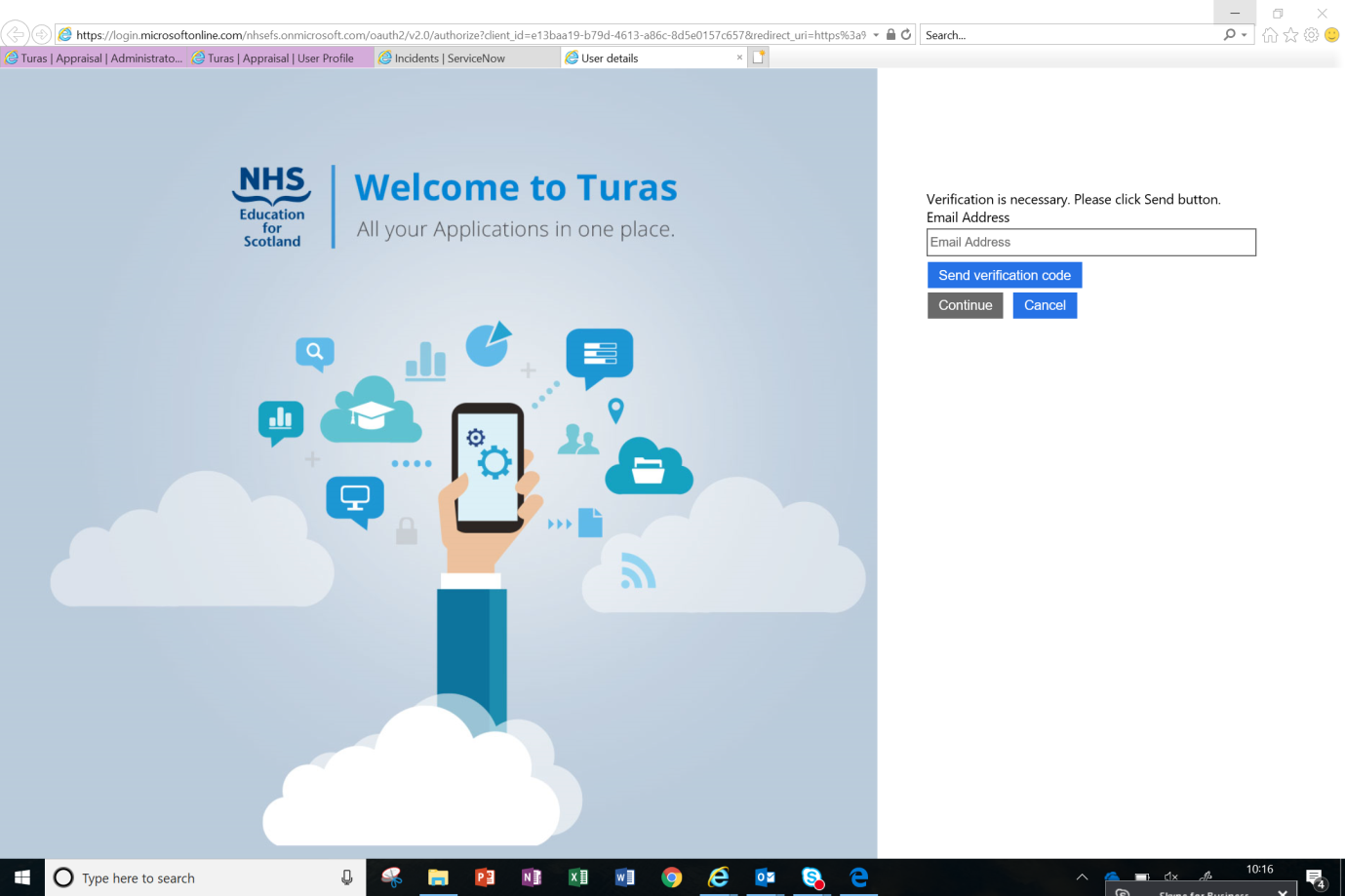 You will now be taken to the screen below. In the meantime the system has sent you a verification code to the email you typed in. Please leave the Turas page opened, until the code arrives, as this is where you need to input it back for verification.*Please note the code may take several minutes to arrive so don’t request another one if it doesn’t arrive straight away*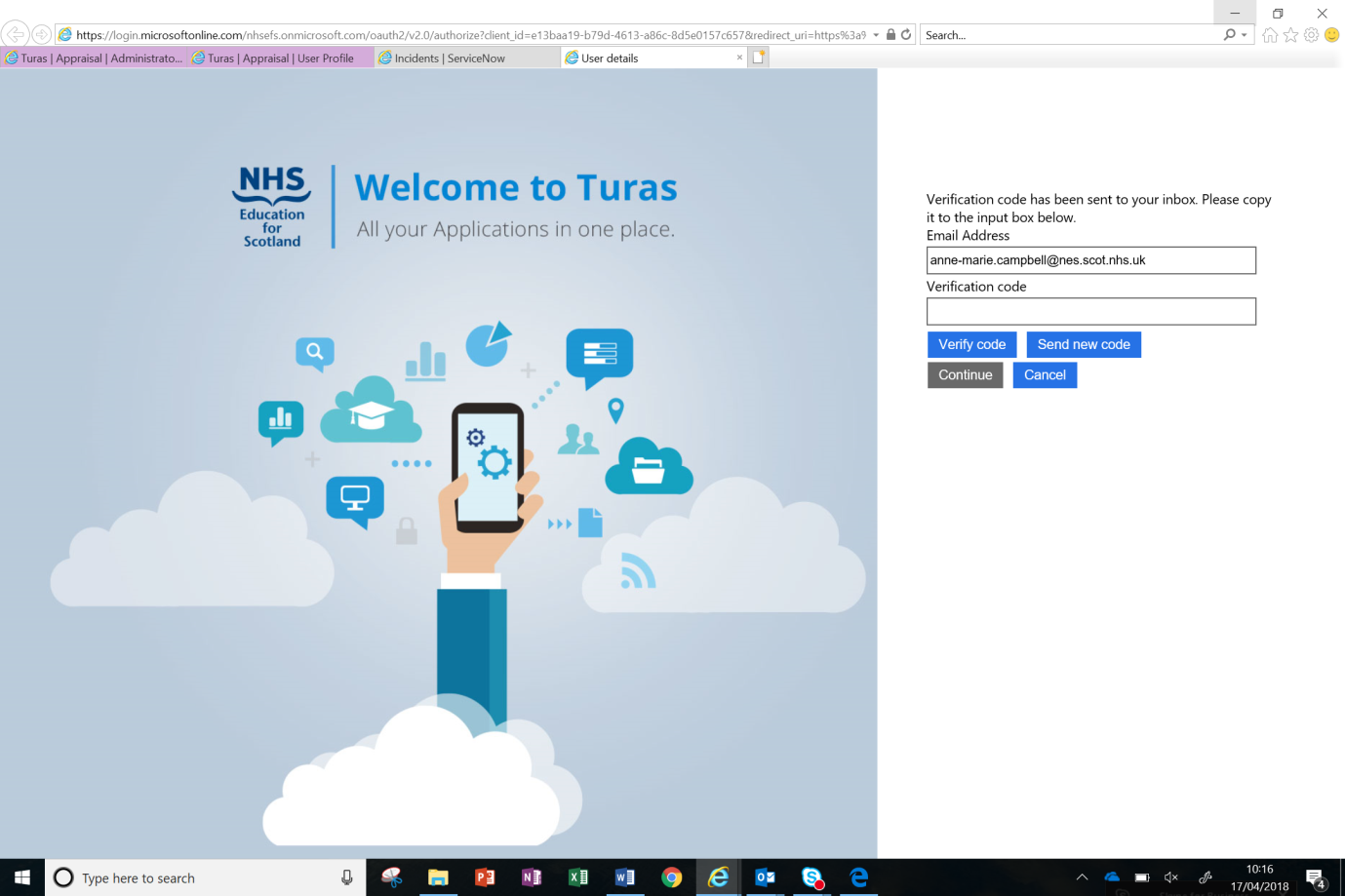 Once the code arrives, input that in the “Verification code” field and click on “Verify code” then “Continue”. See example below.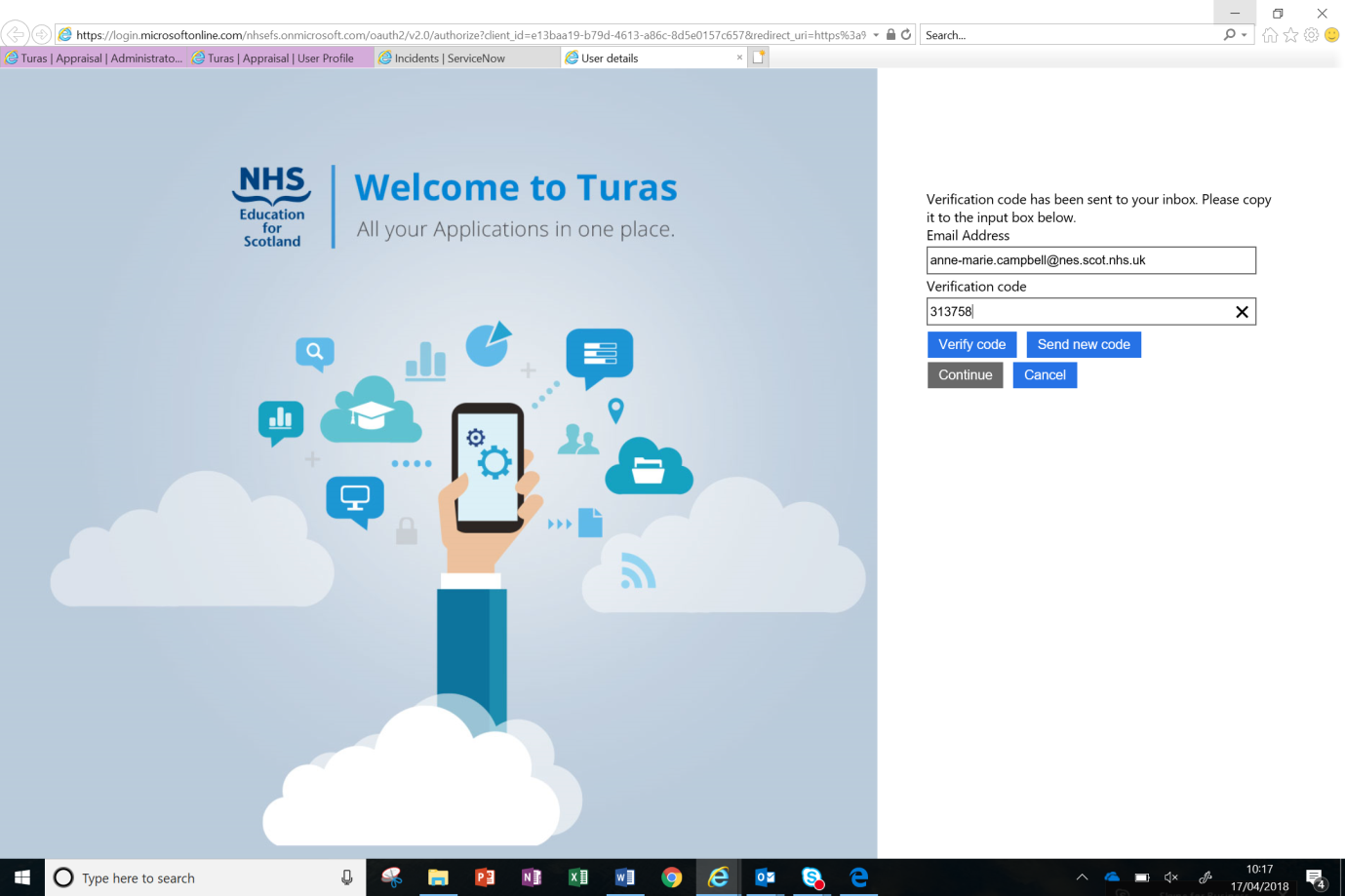 You will be taken to a screen below. Please click “Continue”.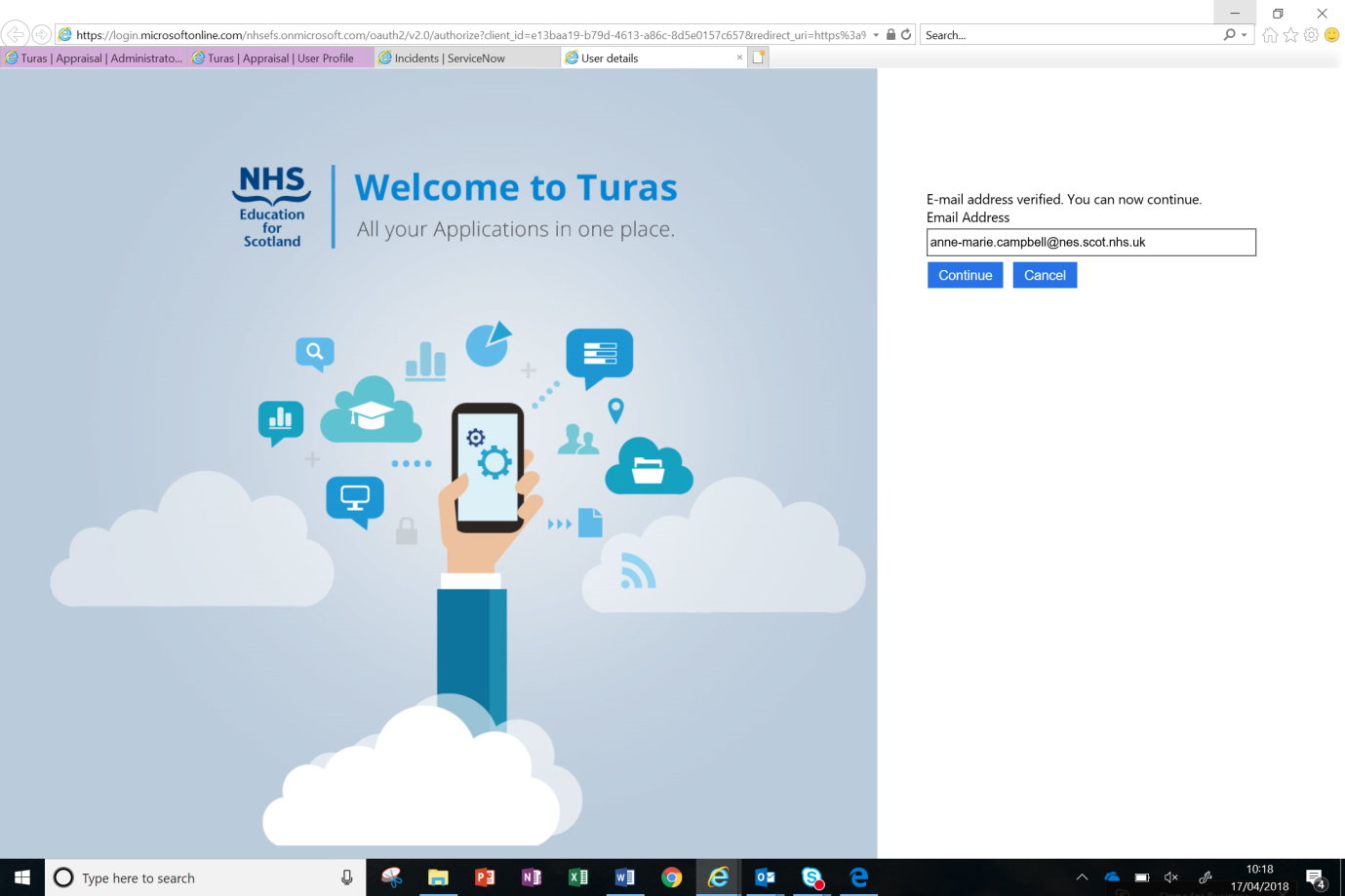 The system will now let you create a new password. Think of a password that meets the following criteria:Is between 8-16 charactersHas at least one upper caseHas at least one lower caseHas at least one numberType your password in “New Password” and then repeat in “Confirm New Password”, then select continue.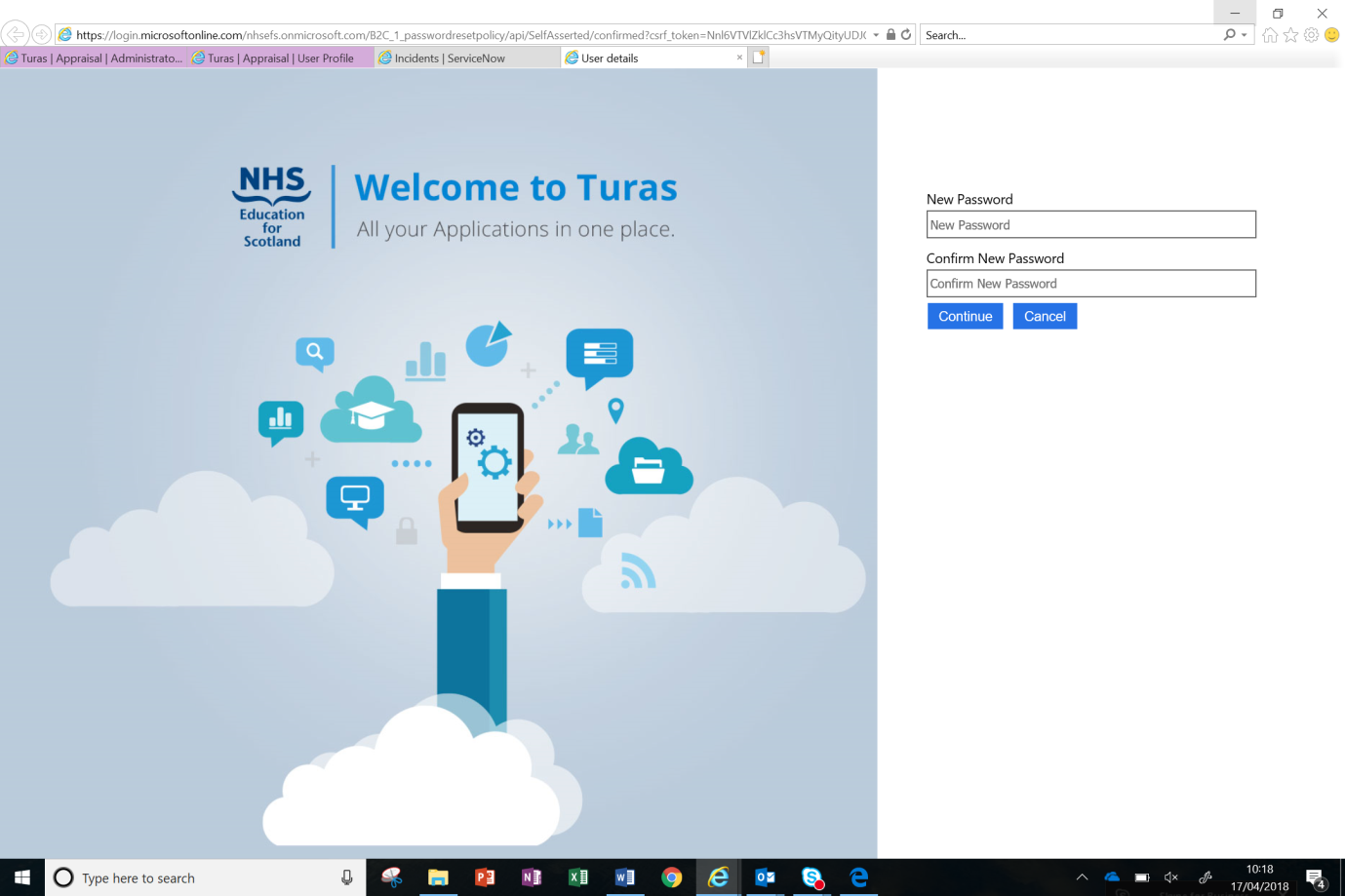 That is you successfully registered now, you will be taken to the screen below. You can sign in as normal from now on. Please go to https://turasdashboard.nes.nhs.scot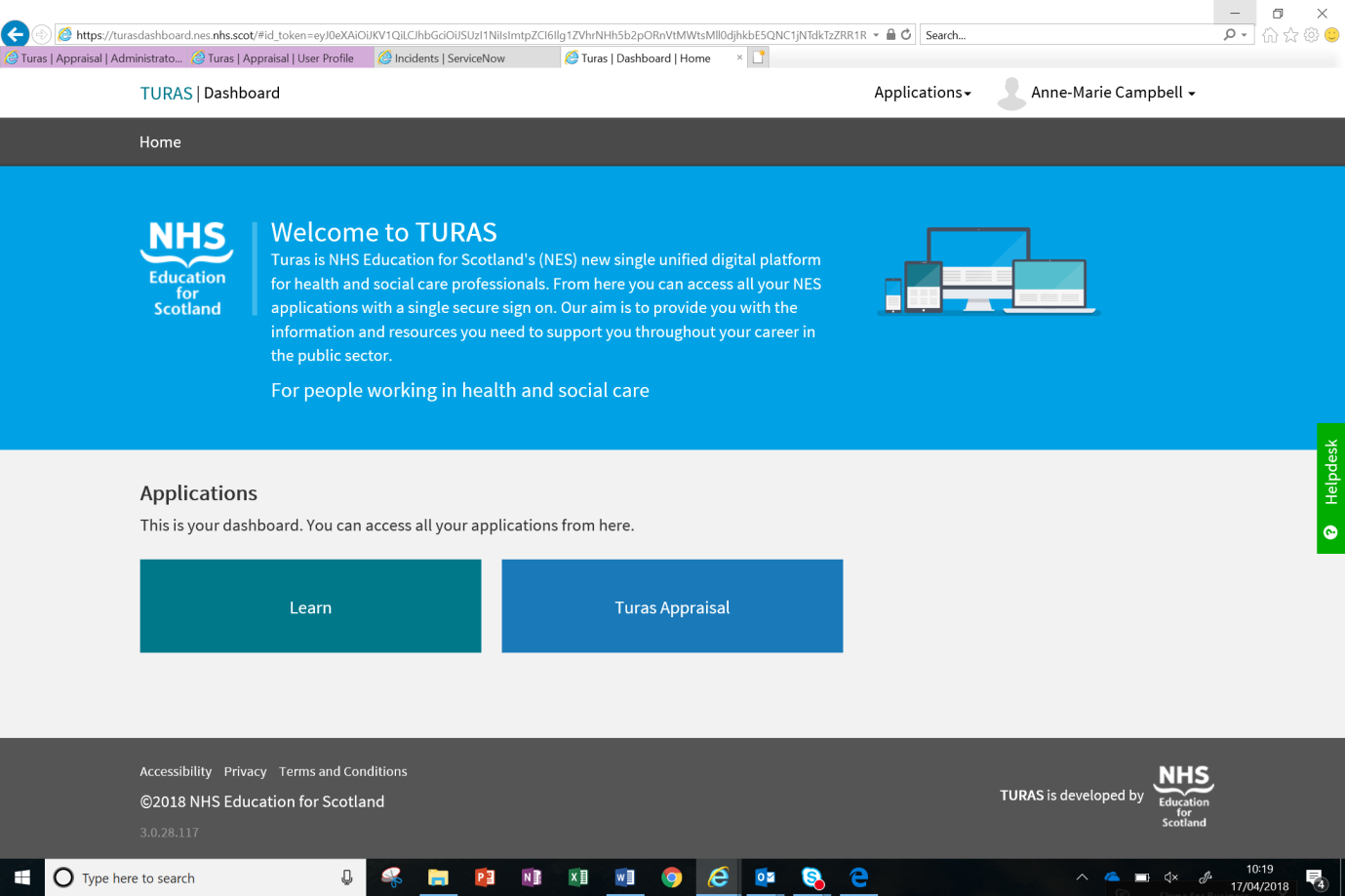 For any help please contact L&E Team on 0141 278 2700, Option 3 and at LE.Support@ggc.scot.nhs.uk